Атлас професій майбутнього з доповненою реальністю 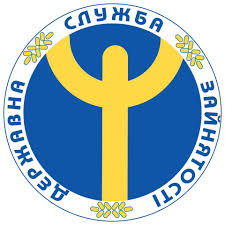    Служба зайнятості презентує інноваційний інтерактивний програмний продукт із застосуванням віртуальних елементів «Атлас професій майбутнього з доповненою реальністю». Програмний продукт розроблений для операційної системи Android та забезпечує використання в профорієнтаційній роботі, зокрема з учнівською молоддю, технологій з елементами віртуальної реальності, дозволяє урізноманітнити процес пізнання світу професій майбутнього тощо. 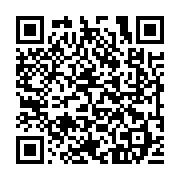 Додаток можна завантажити за посиланням https://drive.google.com/open?id=1G_1pd54dMLS2rFZwj79lAaegn4S8tSEN, або за допомогою QR-коду. 